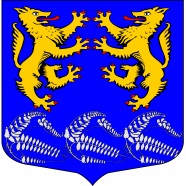 Муниципальное образование«ЛЕСКОЛОВСКОЕ СЕЛЬСКОЕ ПОСЕЛЕНИЕ»Всеволожского муниципального района Ленинградской областиАДМИНИСТРАЦИЯП О С Т А Н О В Л Е Н И Е24.01.2020г                                                                              №25дер. Верхние ОселькиОб утверждении Положения комиссии по сносу, обрезке и восстановлению зеленых насаждений на территории МО «Лесколовское сельское поселение» Всеволожского муниципального района Ленинградской области	В соответствии с Федеральным законом от 06 октября 2003 года 
№ 131-ФЗ «Об общих принципах организации местного самоуправления 
в Российской Федерации», Постановлением Губернатора Ленинградской области от 06.08.1998 г. № 227-г «О порядке определения и размерах восстановительной стоимости зеленых насаждений на территориях городов, поселков и других населенных пунктов Ленинградской области», административным регламентом по предоставлению муниципальной услуги по выдаче разрешения на снос или пересадку зеленых насажденийПОСТАНОВЛЯЕТ:Утвердить Положение о комиссии согласно приложению № 1 к настоящему постановлению.  Создать комиссию Администрации муниципального образования «Лесколовское сельское поселение» Всеволожского муниципального района Ленинградской области по сносу, обрезке и восстановлению зеленых насаждений на территории поселения (далее - комиссия) и утвердить ее состав согласно приложению № 2 к настоящему постановлению. Опубликовать настоящее постановление в средствах массовой информации и на официальном сайте администрации муниципального образования «Лесколовское сельское поселение» Всеволожского муниципального района Ленинградской области.Контроль за исполнением постановления оставляю за собой.Настоящее постановление вступает в силу после официального опубликования.Глава администрации         					                         А.А. СазоновЗаместитель главы администрации_________________ Д.А. РумянцевГлавный специалист - юрист администрации________________ А.Ф. ТолмачевПОЛОЖЕНИЕо комиссии по сносу, обрезке и восстановлению зеленых насаждений территории муниципального образования «Лесколовское сельское поселение» Всеволожского муниципального района Ленинградской области 1. Общие положения1.1. Настоящее Положение определяет цели и задачи, права и обязанности, структуру и регламент работы комиссии по сносу, обрезке и восстановлению зеленых насаждений (далее – «Комиссия») на территории Лесколовского сельского поселения Всеволожского муниципального района Ленинградской области (далее – Муниципальное образование).1.2. Комиссия Администрации МО «Лесколовское сельское поселение» Всеволожского муниципального района Ленинградской области (далее – Администрация) является коллегиальным органом и создается в целях обеспечения сохранности зеленых насаждений при осуществлении хозяйственной или иной деятельности физических и юридических лиц, осуществляющих строительство, реконструкцию, прокладку коммуникаций, строительство капитальных объектов, размещение некапитальных нестационарных сооружений, нестационарных торговых объектов на территории сельского поселения, и решения вопросов по сносу, обрезке и восстановлению зеленых насаждений. 1.3. В своей деятельности Комиссия руководствуется следующими нормативными правовыми документами:- Федеральным законом от 06.10.2003 г. № 131-ФЗ «Об общих принципах организации местного самоуправления в Российской Федерации»;- Постановлением Губернатора Ленинградской области от 06.08.1998 г. № 227-г «О порядке определения и размерах восстановительной стоимости зеленых насаждений на территориях городов, поселков и других населенных пунктов Ленинградской области»;- административным регламентом по предоставлению муниципальной услуги по выдаче разрешения на снос или пересадку зеленых насаждений, утвержденным постановлением Администрации от 27.09.2017 г. № 205;- Уставом муниципального образования.2. Задачи и функции Комиссии.2.1. Задачи Комиссии:Основной задачей комиссии является обеспечение сохранения 
и поддержания целостности природных и архитектурно-ландшафтных комплексов; принятие решений о сносе, обрезке и восстановлении зеленых насаждений, попадающих в зону строительства, реконструкции, прокладки коммуникаций, обеспечение восстановления утраченных или поврежденных зеленых насаждений при осуществлении хозяйственной или иной деятельности физических и юридических лиц, осуществляющих строительство, реконструкцию, прокладку коммуникаций, строительство капитальных объектов, размещение некапитальных нестационарных сооружений, нестационарных торговых объектов на территории сельского поселения. 2.2. Функции Комиссии:2.2.1. Рассматривает обращения физических и юридических лиц (далее - заявитель) по вопросу принятия решений о сносе, обрезке и восстановлении зеленых насаждений, попадающих в зону строительства, реконструкции, прокладки коммуникаций, строительства капитальных объектов, размещения некапитальных нестационарных сооружений, нестационарных торговых объектов.2.2.2. По обращениям заявителей осуществляет обследование зеленых насаждений с целью определения необходимости сохранения, обрезки или сноса зеленых насаждений, выявления аварийных, поврежденных и сухостойных деревьев и выдает заключение о возможности проведения работ по улучшению качественного состава зеленых насаждений.2.2.3. Принимает решения о сносе, обрезке и восстановлении зеленых насаждений, попадающих в зону строительства, реконструкции, прокладки коммуникаций, строительства капитальных объектов, размещения некапитальных нестационарных сооружений, нестационарных торговых объектов (далее - решения о сносе, обрезке и восстановлении зеленых насаждений) и о выполнении компенсационного озеленения.2.2.4. Принимает участие в согласовании проектов строительства 
и реконструкции скверов, парков; 2.2.5. Оказывает консультационную помощь по сносу, обрезке 
и восстановлению зеленых насаждений на территории сельского поселения организациям и гражданам в области озеленения и сохранности зеленых насаждений.2.2.6. Дает оценку ущербу, нанесенному зеленым насаждениям 
в результате самовольного сноса или повреждения зеленых насаждений.2.2.7. Организует контроль за исполнением решений комиссии о сносе, обрезке и восстановлении зеленых насаждений в части сноса и обрезки зеленых насаждений. 2.2.8. По обращению заявителя составляет акт обследования территории 
о сносе и обрезке зеленых насаждений в произвольной форме с указанием объема выполненных работ (в случае осуществления заявителем работ по сносу, обрезке и восстановлении зеленых насаждений, вывозу порубочных остатков, раскорчевке пней).2.2.9. По обращению заявителя рассматривает и согласовывает расчет восстановительной стоимости зеленых насаждений. 3. Порядок формирования и полномочия Комиссии.3.1. Состав Комиссии утверждается постановлением администрации муниципального образования. 3.2. Комиссия состоит из председателя, секретаря и других членов Комиссии.3.3. Председатель и секретарь Комиссии являются членами Комиссии.3.4. Заседание Комиссии правомочно, если на нем присутствует не менее половины состава членов Комиссии, в том числе председатель комиссии.3.5. В случае необходимости согласования в соответствии с действующим законодательством с контролирующими и компетентными органами вопросов обеспечения сохранности и восстановления зеленых насаждений либо получения дополнительной информации по рассматриваемому обращению в государственных органах, органах местного самоуправления и у должностных лиц, в компетенцию которых входит рассмотрение указанных вопросов, откладывает рассмотрение обращения на срок не более 30 календарных дней (от даты рассмотрения обращения). 3.6. Комиссия участвует в разработке проектов муниципальных правовых актов, регулирующих вопросы сноса, обрезки, обеспечения сохранности и восстановления зеленых насаждений на территории муниципального образования.4. Порядок работы Комиссии.4.1. Заседания Комиссии проводятся по мере поступления заявлений 
физических и юридических лиц о сносе, обрезке и восстановлении зеленых насаждений на территории поселения.4.2. Комиссия осуществляет рассмотрение обращений и принимает решения о сносе, обрезке и восстановлении зеленых насаждений, попадающих в зону строительства, реконструкции, прокладки коммуникаций, строительства капитальных объектов, размещения некапитальных нестационарных сооружений, нестационарных торговых объектов (далее - решение), на основании представленных документов: 1) письменного обращения от физических и юридических лиц (далее - заявитель) на имя председателя комиссии, в котором указываются: фамилия, имя, отчество, адрес заявителя, адрес объекта, кадастровый номер земельного участка (при наличии), схема территории, на которой будут производиться работы по сносу, обрезке и восстановлению зеленых насаждений, причина и объем производства работ (если с заявлением обращается представитель заявителя, прилагается копия документа, удостоверяющего права (полномочия) представителя);2) акта обследования территории, составленного членом комиссии в присутствии представителя заявителя с указанием количества и видов зеленых насаждений.3) плана-схемы места размещения объекта или производства работ; 4) проекта расчета восстановительной стоимости, подготовленного в соответствии с действующими нормативными правовыми актами органов государственной власти, органов местного самоуправления;4) копий документов, удостоверяющих права на земельный участок, копии кадастрового паспорта земельного участка (при наличии); 5) проектных и иных документов на земельный участок, на территории которого планируется производство работ по сносу, обрезке и восстановлению зеленых насаждений;6) фотоматериалов зеленых насаждений, подлежащих сносу и обрезке;4.3. По результатам рассмотрения обращения об обрезке, восстановлении зеленых насаждений комиссия принимает решение об обрезке, восстановлении зеленых насаждений или отказывает в принятии решения об обрезке, восстановлении зеленых насаждений. 4.4. Решение Комиссии принимается простым большинством голосов присутствующих на заседании членов путем открытого голосования.4.5. В случае равенства голосов решающим является голос председателя Комиссии. При несогласии с принятым решением член Комиссии может письменно изложить свое мнение, которое подлежит обязательному приобщению к протоколу заседания.4.6. Решение комиссии оформляется отдельным документом в одном экземпляре с приложением представленного заявителем плана-схемы места размещения объекта или производства работ, которые подписываются председателем и секретарем комиссии. Решение комиссии оформляется и подписывается в течение пяти рабочих дней после проведения заседания комиссии. 4.7. Копия решения комиссии направляется заявителю для оплаты восстановительной стоимости. Оплата восстановительной стоимости осуществляется заявителем в течение пяти рабочих дней после получения копии решения комиссии.4.8. На основании решения комиссии и после подтверждения оплаты заявителем восстановительной стоимости готовится решение Администрации 
о сносе, обрезке и восстановлении зеленых насаждений в двух экземплярах. 4.9. Решение Администрации направляется заявителю в течение 3 рабочих дней после подписания.  Заявитель расписывается в получении на решении Администрации.Заключительные положения.Заключение Комиссии может быть обжаловано заинтересованными лицами в судебном порядке.Заявитель несет ответственность за подлинность предоставленных на рассмотрение Комиссии документов. Состав комиссии по вопросам 
по сносу, обрезке и восстановлению зеленых насаждений территории муниципального образования «Лесколовское сельское поселение» Всеволожского муниципального района Ленинградской области Председатель Комиссии:Румянцев Д.А. – заместитель главы администрацииЗаместитель председателя Комиссии:Танонова Н.В. – начальник сектора муниципального имущества и землепользования администрации;Члены Комиссии: Толмачев А.Ф. – главный специалист - юрист администрации;Лахно Н.В. – начальник сектора по экономике, бухгалтерскому учету и отчетности администрации;Секретарь Комиссии:Тарасов А.Б. – ведущий специалист в сфере закупок администрации.Приложение 1к постановлению администрацииМуниципального образования«Лесколовское сельское поселение»Всеволожского муниципального районаЛенинградской областиот  «24» января 2020 г. № 25Приложение 2к постановлению администрацииМуниципального образования«Лесколовское сельское поселение»Всеволожского муниципального районаЛенинградской областиот  «24» января 2020 г. № 25